…………………………………..EĞİTİM ÖĞRETİM YILI 8. SINIF T.C. İNKILAP TARİHİ VE ATATÜRKÇÜLÜK DERSİ I. DÖNEM I. YAZILI SORULARIADI-SOYADI:				SINIFI:		NO:		ALDIĞI NOT:SORULAR1- Aşağıda verilen bilgilerden hangisi  Atatürk'ün hayatı ile ilgili yanlış bir bilgidir?A) Annesi Zübeyde Hanım babası Ali Rıza Bey'dir                       B) Selanik’te doğmuştur. C) Manastır Askeri İdadisinde okumuştur..                           D)Ailesinin zoruyla askeri okula gitmiştir.2-Yukarıda Atatürk’ün kişilik özelliklerini anlamamıza yarayan bazı sözleri verilmiştir. Aşağıdakilerden hangisi bu kişilik özelliklerinden biri değildir?A) Dürüstlük                 B) İleri görüşlülükC) Planlı olmak             D) Alçakgönüllülük3- Atatürk, çocukluk ve gençlik yıllarını Osmanlı Devleti’nin en buhranlı ve en çalkantılı dönemlerinde yaşamıştır. Bu çağlarını Balkanlar’da ve ülkenin çeşitli yerlerinde geçirmiş, yıkılmakta olan Devletin çöküş sebeplerini ve kurtarılma yollarını düşünme fırsatı bulmuştur. Bu bilgilerden yola çıkarak Atatürk’ün fikir hayatının oluşmasında aşağıdaki şehirlerden hangisinin etkisi olduğu söylenemez?A) Selanik		 B) Manastır	C) Edirne 	               D) İstanbul4- Sömürgecilik, genel olarak bir milletin başka milletleri, toplulukları, siyasi ve ekonomik egemenliği altına alarak yayılmak istemesidir. 19. yüzyılda sanayileşen devletler, bu anlayışla Amerika, Afrika ve Asya’nın belirli bölgelerinde sömürgeler elde etmek için uğraştılar. Bu da beraberinde sanayileşmiş ülkeler arasında rekabeti getirdi.Buna göre, I. Dünya Savaşı’nın çıkmasının önemli nedenlerinden olan sömürgeciliğin hangi yönüyle bu savaşa neden olduğu söylenebilir?A) Sömürülen devletlerin başkaldırmasıB) Gelişmiş bazı ülkelerin sömürgeciliğe karşı mücadele etmesiC) Sömürgesi olmayan ülkelerin sömürge ülkelerini kışkırtmasıD) Gelişmiş Avrupa devletlerinin sömürge elde etmek için birbirleriyle mücadele etmesi5- Mondros Ateşkes Antlaşması’nın aşağıda belirtilen hükümlerinden hangisinde Osmanlı Devletinin savunma gücü kırılmıştır?A)Osmanlı ordusu terhis edilecektir.B)İtilaf Devletleri kendi güvenliklerini tehlikeye düşürecek her hangi bir durum ortaya çıkarsa, her hangi bir önemli noktayı işgal edebilecektir. C)Toros tünelleri İtilaf Devletleri’nce işgal edilecektir.D)Bütün ulaşım ve haberleşme araçlarına el konulacaktır.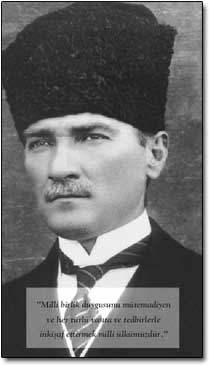 6- Mustafa Kemal, Samsuna çıktığında halkın, kurtuluş için, üç farklı görüşü benimsediğini görmüştür. Bunlar; İngiltere’nin mandasını isteyenler, Amerikan himayesini isteyenler, bölgesel kurtuluş yollarını arayanlardır. Ancak, Mustafa Kemal, bu fikirleri reddederek, tam bağımsızlığın şart olduğunu ifade etmiştir. Buna göre Mustafa Kemal’in bu fikrini aşağıdakilerden hangisi en iyi ifade eder?A) Ya istiklal, ya ölüm         B) Ordular, ilk hedefiniz Akdeniz’dir. İleriC) Yurtta sulh, cihanda sulh  D) Bir Türk dünyaya bedeldir7- Amasya Genelgesinde yer alan  “Milletin bağımsızlığını yine milletin azim ve kararı kurtaracaktır.” maddesi ile ne vurgulanmak istenmiştir?A) Milli sınırların varlığıB) Milli mücadelenin amacı ve yöntemiC) Cumhuriyet yönetiminin gerekliliği D) Milli bir kongrenin toplanmasının gerekliliği8- Mustafa Kemal Erzurum Kongresi'ne başkan seçildikten sonra yaptığı konuşmada; milletin içine düştüğü tehlikeyi belirterek, hakkımızda verilen haksız hükümlerin muhakkak iflas edeceğini söyledi. Bunun için de ulusal iradeye dayanan bir yönetimin kurulmasını ilk amaç olarak gösterdi.Erzurum Kongresi'nin aşağıdaki maddelerinden hangisinde bu amaçtan söz edildiği savunulabilir?A) Milli sınırlar içinde vatan bir bütündür.B) Milli iradeyi hâkim kılmak esastır.C) Doğu illerindeki dernekler birleştirilmiştir.D) Manda ve himaye kabul edilemez.  9- Önceleri birbirinden bağımsız ve bölgesel olan yararlı cemiyetlerden, sadece, Doğu Anadolu Bölgesi’ndekiler  Erzurum Kongresi’nde birleştirilmiş, Sivas Kongresi’nde ise ülke  genelindeki tüm cemiyetler Anadolu ve Rumeli Müdafaa-i Hukuk Cemiyeti adı altında birleştirilmiştir. Cemiyetlerin bir çatı altında birleştirilmesinin temel  nedeni aşağıdakilerden hangisidir?A) Cemiyetlerin kendi aralarında anlaşmalarıB) Cumhuriyeti ilan etmekC) Halkın bu konuda talebinin olmasıD) Milli mücadeleyi tek elden yönetmek10- İtilaf Devletleri son Osmanlı Mebuslar Meclisi’nin açılması için yapılan seçimleri engelleyici bir tutum içine girmemişler, seçimlerin yapılmasına destek olmuşlardır. Oysa aynı devletler, meclisin aldığı Misak-ı Milli kararlarına tepki göstererek bu meclisi dağıtmışlardır.İtilaf Devletleri’nin böyle bir tutum sergileyip meclisi dağıtmaları aşağıdakilerden hangisiyle açıklanabilir?A) Mebusların ulus iradesini yansıtmamasıylaB) Mustafa Kemal’in başkan seçilmesiyleC) Mecliste kendi çıkarlarına uymayan kararlar alınmasıylaD) Meclisin İstanbul’da toplanmış olmasıyla11- İstanbul Hükümeti’nin işgallere engel olamadıkları bir ortamda Türk milleti, ulusal hak ve çıkarlarını koruyup kollamak, haklı sesini bütün dünyaya duyurmak ve uygulanmaya başlayan kararlara sessiz kalınmayacağını göstermek amacıyla Müdafaa-i Hukuk cemiyetleri kurmuşlardır.Buna göre müdafaa-i hukuk cemiyetleri işgalleri engellemek için hangi faaliyetlerde bulunmuş olamaz?A)Tek kurtuluş yolu olarak İngilizlerin himayesine girerek, devletin varlığını devam ettirmekB)Ülke ve devletin bütünlüğünü korumakC)Kongreler, mitingler ve protesto telgraflarıyla işgallerin haksızlığını duyurmakD)Ulusal hak ve çıkarları koruyup kollamak 12- I.İzmir Müdafaa-i Hukuk   II. Doğu Anadolu Müdafaa-i Hukuk    III. Trakya Paşaeli Müdafaa-i HukukKurtuluş Savaşı’nda, bu ulusal derneklerden hangisi ya da hangileri Ermenilerle mücadele etmiştir?A) I ve II			                          B) Yalnız IIC) I ve III		                                        D) Yalnız III13- Aşağıdakilerden hangisi I. Dünya Savaşı sonucunda ABD Başkanı’nın yayımladığı ilkelerdir?A)Amiral Bristol İlkeleri	      B)Özgürlük İlkeleri	  C)Washington İlkeleri	     D)Wilson İlkeleri15- Aşağıda Mustafa Kemal’in okuduğu okullar verilmiştir.Bu okulların bulundukları şehirleri numaraları boşluklara yerleştiriniz.(2x5=10)(1)İstanbul                                		(2)Selanik(3)Manastır(   )Şemsi Efendi Okulu----->             (   )Askeri Rüştiye------>                   (   )Askeri İdadi------>(   )Harp Okulu---->                           (   )Harp Akademisi------>16-Mondros Ateşkes Antlaşması’nın “İtilaf Devletleri güvenlikleri tehlikede gördükleri herhangi bir yeri işgal edebileceklerdi.” maddesini kısaca açıklayınız.(5 puan) NOT:Her test maddesi 5 puandır. Diğer soruların değerleri karşılarında yazmaktadır. Sınav süresi bir ders saatidir. Başarılar dilerim.DY14-Aşağıdaki cümleleri doğru-yanlış olmasına göre yan tarafına X olarak işaretleyiniz.(2x10=20)1-Mondros Ateşkes Antlaşması’nı Rauf Orbay Osmanlı Hükümeti adına imzalamıştır. 2-I. Dünya Savaşı’nda kazandığımız tek cephe Çanakkale Cephesi’dir.3-Trablusgarp Savaşı’nın sebebi İtalya’nın sömürge arayışıdır.4-İzmir ve çevresi İtalyanlar tarafından işgal edilmiştir.5-Mustafa Kemal yeniçeri kıyafetiyle Sofya ‘da bir davete katılmıştır.6-Mavri Mira Cemiyeti yararlı cemiyetler arasındadır.7-Erzurum Kongresi’nde İrade-i Milliye adlı gazetenin çıkarılmasına karar verildi.8-Manda ve himaye ilk defa Sivas Kongresi’nde gündeme gelmiştir.9-Kars, Ardahan ve Batum’da gerekirse halk oylaması yapılması kararı Sivas Kongresi’nde alınmıştır.10-Amasya Görüşmeleri’yle İstanbul Hükümeti Ankara Hükümeti’ni resmen tanımıştır.